ประกาศองค์การบริหารส่วนตำบลตาเนาะปูเต๊ะเรื่อง  การยื่นแบบและชำระเงินค่าภาษีโรงเรือนและที่ดิน ภาษีป้าย และภาษีบำรุงท้องที่  ประจำปี พ.ศ.2554ภาษีโรงเรือนและที่ดิน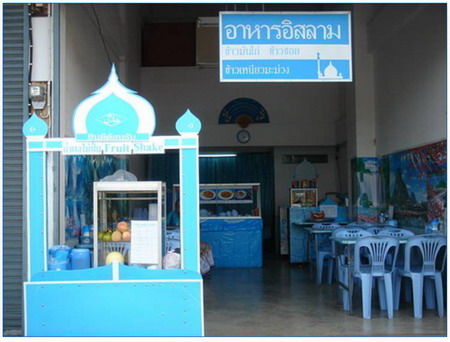 ภาษีป้าย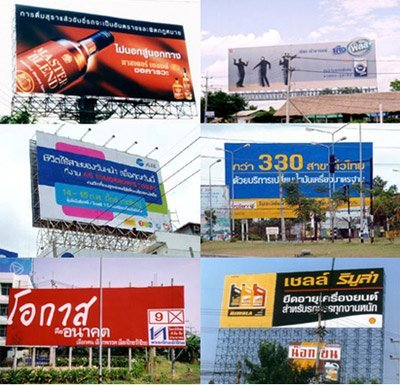 ภาษีบำรุงท้องที่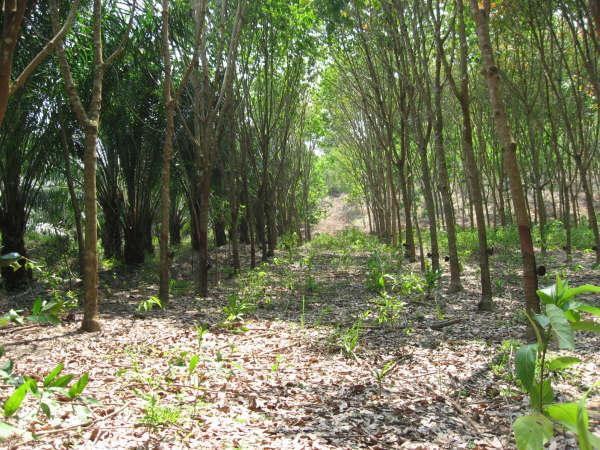 